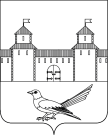 от 23.05.2016 № 742-п В соответствии со статьей 50.1 Гражданского кодекса Российской Федерации, статьей  16 Федерального закона от 06.10.2003 № 131-ФЗ «Об  общих  принципах  организации  местного самоуправления в Российской Федерации», статьями 9, 22 Федерального закона Российской Федерации от 29 декабря 2012 г. N 273-ФЗ "Об образовании в Российской Федерации", решением Сорочинского городского Совета муниципального образования город Сорочинск Оренбургской области от 25 мая 2011г. № 59 «Об утверждении Порядка создания, реорганизации, изменения типа и ликвидации муниципальных учреждений, а также утверждении уставов муниципальных учреждений и внесения в них изменений», руководствуясь статьями 32, 35, 40 Устава муниципального образования Сорочинский городской округ Оренбургской области, администрация Сорочинского городского округа Оренбургской области постановляет:1. Создать муниципальное бюджетное общеобразовательное учреждение «Средняя общеобразовательная школа № 5 имени А.Н. Лавкова» города Сорочинска Оренбургской области по адресу: 461906, Российская Федерация, Оренбургская область, город Сорочинск,  бульвар Нефтяников, дом № 15,  путем его учреждения.2.  Муниципальное бюджетное общеобразовательное учреждение «Средняя общеобразовательная школа № 5 имени А.Н. Лавкова» города Сорочинска Оренбургской области создано с целью ведения образовательной деятельности по образовательным программам начального общего, основного общего и среднего общего образования.        3. Определить, что от имени муниципального образования  Сорочинский городской округ Оренбургской области функции и полномочия учредителя создаваемого муниципального бюджетного общеобразовательного учреждения осуществляет Управление образования администрации Сорочинского городского округа Оренбургской области.    4. Начальнику отдела по управлению муниципальным имуществом и земельным отношениям администрации Сорочинского городского округа  Шамбазовой Гульфире Габдулловне закрепить за муниципальным бюджетным общеобразовательным учреждением «Средняя общеобразовательная школа № 5 имени А.Н. Лавкова»  города Сорочинска Оренбургской области на  праве  оперативного  управления  недвижимое и иное движимое  имущество, необходимое для осуществления уставной деятельности.         5.  Утвердить Перечень мероприятий по созданию муниципального бюджетного общеобразовательного учреждения «Средняя общеобразовательная школа № 5 имени А.Н. Лавкова»  города Сорочинска Оренбургской области  путем его учреждения, согласно приложению №1.        6. Начальнику Управления образования администрации Сорочинского городского округа Оренбургской области (Федоровой Т.В.) провести все необходимые мероприятия по созданию муниципального бюджетного общеобразовательного учреждения «Средняя общеобразовательная школа № 5 имени А.Н. Лавкова»  города Сорочинска Оренбургской области, утвержденные в приложении № 1.        7.  Настоящее постановление вступает в силу со дня подписания и подлежит официальному опубликованию.        8.  Контроль за исполнением настоящего постановления оставляю за собой.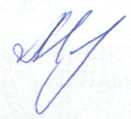 Глава муниципального образованияСорочинский городской округ                                                        Т.П. Мелентьева  Разослано: в дело – 2, прокуратура – 1, Управление образования, Шамбазова Г.Г., Такмакова Т.П. Приложение № 1 к постановлению администрации Сорочинского городского округаОренбургской области От 23.05.2016 № 742-пПЕРЕЧЕНЬмероприятий по созданию муниципального бюджетного общеобразовательного учреждения «Средняя общеобразовательная школа № 5 имени А.Н. Лавкова» города Сорочинска Оренбургской области путем его учреждения.Администрация Сорочинского городского округа Оренбургской области                                               П О С Т А Н О В Л Е Н И ЕП О С Т А Н О В Л Е Н И Е О создании муниципального бюджетного общеобразовательного учреждения «Средняя общеобразовательная школа № 5 имени А.Н. Лавкова» города Сорочинска Оренбургской области№ п/пНаименование мероприятияСрок выполненияОтветственный исполнитель1Разработка, утверждение УставаВ течение 10 дней с момента принятия решения о создании юридического лица путем его учрежденияУправление образования Сорочинского городского округа 2Назначение руководителя МБОУ «Средняя общеобразовательная школа № 5 имени  А.Н. Лавкова» города Сорочинска Оренбургской области  В течение 10 дней с момента принятия решения о создании юридического лица путем его учреждения Начальник Управления образования администрации Сорочинского городского округа 3Государственная регистрация создаваемого юридического лица в Межрайонной ИФНС № 10 по Оренбургской области  В соответствии с действующим законодательствомРуководитель МБОУ «Средняя общеобразовательная школа № 5 имени А.Н. Лавкова»  города Сорочинска Оренбургской области  4Подача документов для лицензирования образовательной деятельности  В соответствии с действующим законодательствомРуководитель МБОУ «Средняя общеобразовательная школа № 5 имени А.Н. Лавкова»  города Сорочинска Оренбургской области  5.Государственная аккредитация образовательной деятельности В соответствии с действующим законодательствомРуководитель МБОУ «Средняя общеобразовательная школа № 5 имени А.Н. Лавкова»  города Сорочинска Оренбургской области  